XXIV TURNIEJ O PUCHAR WÓJTA GMINY LUZINO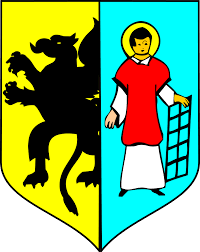 30.04.2023r.   godzina 10:00GRUPA „A’’ ZELEWOKolejność końcowa :1.                                        - AWANS2.                                        - AWANS3.XXIV TURNIEJ O PUCHAR WÓJTA GMINY LUZINO30.04.2023   godzina 10:00GRUPA „B’’ KOCHANOWOKolejność końcowa :1.                                        - AWANS2.                                        - AWANS3.4.XXIV TURNIEJ O PUCHAR WÓJTA GMINY LUZINOFINAŁ LUZINO 03.05.2023 GODZINA 11:00PÓŁFINAŁY 2x 20 minMECZ O MIEJSCE III2x 30 minFINAŁ2x 30 minGRUPA AKOCHANOWOKOCHANOWOROBAKOWOMILWINOPUNKTYBRAMKIMIEJSCEKĘBŁOWOXROBAKOWOXBARŁOMINO XLPGOSPODARZE-GOŚCIEWYNIK1KĘBŁOWOROBAKOWO2ROBAKOWOBARŁOMINO3KĘBŁOWOBARŁOMINOGRUPA BKĘBŁOWOKĘBŁOWOLUZINOZELEWOBARŁOMINOPUNKTYBRAMKIMIEJSCEKOCHANOWOXZELEWOXMILWINOXLUZINOXLPGOSPODARZE-GOŚCIEWYNIK1KOCHANOWOZELEWO2MILWINOLUZINO3KOCHANOWOMILWINO4ZELEWOLUZINO5KOCHANOWOLUZINO6ZELEWOMILIWINOLPGOSPODARZ-GOŚCIEWYNIK11A-2B21B-2ALPGOSPODARZ-GOŚCIEWYNIK1PRZEGRANY MECZU 1-PRZEGRANY MECZU 2LPGOSPODARZ-GOŚCIEWYNIK1WYGRANY MECZU 1-WYGRANY  MECZU 2